Music DepartmentMusic is part of the Performing Arts department and is taught throughout the school from Key Stage 3 to Key Stage 5. The Key Stage 3 curriculum offers all students an opportunity to improve and develop their performance and composition skills whilst focusing on a broad range of musical genres. Take up for Music at Key Stage 4 is good, averaging about 25 students in a group.  We offer the Level 2 BTEC First Award in Music. This progresses to Level 3 BTEC Subsidiary Diploma in Years 12 and 13. Again, numbers are good, averaging 10 students in each year group.The department is well equipped with instruments including a set of Samba and African drums., electronic and acoustic drum kits, a keyboard suite, an Apple Mac suite and good number of ukuleles, acoustic and electric guitars and amps. The department focuses on increasing performance opportunities for students both in school and within the wider community.  During the school year students are involved in a number of performances including the Christmas Concert, The Senior Citizens Party, Bi-Annual School Production, The Ramsay Summer Festival, Ramsay Music Week at Easter and also Mic Nights where student bands highlight their talents.   The Music Department is situated in the Performing Arts centre and consists of two classrooms (one with a networked suite of Apple Macs running MuseScore 2 and Garageband software) and two practice rooms.  Peripatetic lessons are popular with the department currently offering piano, singing, guitar, woodwind and drum lessons. The department offer extensive extracurricular activities including a jazz band, ukulele club, choir and keyboard club.The Music department works closely with the rest of the Performing Arts team (including Drama, Dance and Media Studies) who all share an office within the Performing Arts Centre. The team work closely and pride themselves on their creative nature where good practice is consistently shared.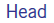 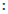 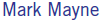 